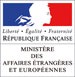 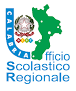 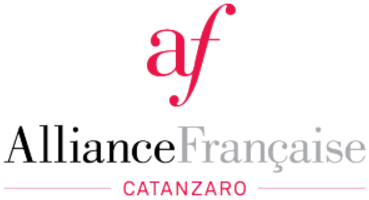 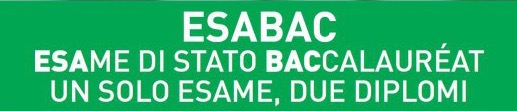 Séminaire de formation des professeurs EsaBacsamedi 17 décembre 2016Liceo Classico Galluppi Via Vittorio Pugliese, 1,  Catanzaro Valérie Le Galcher Baron, attachée de coopération pour le français
Sicile, Calabre, Institut français Palermo / Ambassade de France en Italie
Via Paolo Gili 251 -  90138 Palermo - T +39 0916527221 www.institutfrancais.it/palermofacebook.com/ institut français Palermo
https://it.ifprofs.org/  Le site des enseignantsContenuContenuHoraires prévus
Accueil des participant(e)s et allocutions Allocution du chef d’établissement, Elena de FILIPPISAllocution de la Présidente de l’Alliance française de Catanzaro, Fernanda TASSONIAllocution du représentant de l’USR Angela RiggioPrésentation d’IFprofs Italie et du Concours EsaBac Techno), Valérie LE GALCHER- BARON, Institut français Palermo 
Accueil des participant(e)s et allocutions Allocution du chef d’établissement, Elena de FILIPPISAllocution de la Présidente de l’Alliance française de Catanzaro, Fernanda TASSONIAllocution du représentant de l’USR Angela RiggioPrésentation d’IFprofs Italie et du Concours EsaBac Techno), Valérie LE GALCHER- BARON, Institut français Palermo 8h15 – 8h30Travail en groupes disciplinaires (lettres / histoire) Lettres  (08h30 – 11h00) : M. Giovanni PASSARO, formateur EsaBac  : « Filiation entre la littérature française et les autres disciplines : histoire, histoire de l’art, littérature italienne»  Histoire (08h30 – 11h00) : M. Carlo de CARLI , formateur : "Enseigner partant de l'étude documentaire"Plénière : Giovanni PASSARO, Présentation de l’EsaBac TechnoIris GERMANO, formatrice EsaBac,  Raffaela GRISOLIA  formatrice EsaBac : présentation du programme annuel de formation et bilan de la session EsaBac 2016  Raffaela GRISOLIA : Pourquoi l’histoire dans le parcours  EsaBac ? Travail en groupes disciplinaires (lettres / histoire) Lettres  (08h30 – 11h00) : M. Giovanni PASSARO, formateur EsaBac  : « Filiation entre la littérature française et les autres disciplines : histoire, histoire de l’art, littérature italienne»  Histoire (08h30 – 11h00) : M. Carlo de CARLI , formateur : "Enseigner partant de l'étude documentaire"Plénière : Giovanni PASSARO, Présentation de l’EsaBac TechnoIris GERMANO, formatrice EsaBac,  Raffaela GRISOLIA  formatrice EsaBac : présentation du programme annuel de formation et bilan de la session EsaBac 2016  Raffaela GRISOLIA : Pourquoi l’histoire dans le parcours  EsaBac ? 8h30– 11h00Pause : 11h00 – 11h30  11h30-13h30Remise des attestations 13h3013h30